Programma di Sviluppo Rurale 2014-2020 Regione autonoma Friuli Venezia GiuliaDomanda semplificata pacchetto giovaniAlla REGIONE AUTONOMA FRIULI VENEZIA GIULIADirezione centrale risorse agricole, forestali e itticheServizio sviluppo comparto agricoloVia Sabbadini, 3133100 UDINETrasmessa mediante PEC a   agricoltura@certregione.fvg.itIl sottoscritto:- chiede di accedere al Programma di sviluppo rurale 2014-2020 della Regione autonoma Friuli Venezia Giulia mediante la modalità “Pacchetto giovani”, ai sensi del regolamento (UE) n.1305/2013 del Parlamento europeo e del Consiglio del 17 dicembre 2013 e di quanto disposto dal “Regolamento di attuazione per l’accesso al Programma di sviluppo rurale 2014-2020 della Regione Autonoma Friuli Venezia Giulia mediante il pacchetto giovani, ai sensi del regolamento (UE) n. 1305/2013 del Parlamento europeo e del Consiglio del 17 dicembre 2013, sul sostegno allo sviluppo rurale da parte del Fondo europeo per lo sviluppo rurale (FEASR)”, attivando in contemporanea:- il tipo di intervento 6.1 – Avviamento di imprese per giovani agricoltori (premio) e- il tipo di intervento  4.1.1 – miglioramento delle prestazioni e della sostenibilità globale delle imprese agricole 4.1.2 – efficientamento dell’uso dell’acqua nelle aziende agricoleIntende, altresì, aderire ai seguenti tipo di intervento del PSR 2014-2020 nel momento in cui saranno attivati  1.1 - sostegno ad azioni di formazione professionale e acquisizione di competenze 2.1 - servizi di consulenza per gli operatori agricoli e forestali e le PMI attive nelle aree rurali.A tale fine dichiara, ai sensi dell’art. 47 del DPR n. 445/2000, consapevole delle sanzioni penali richiamate dall’art.76 del sopradetto DPR, in caso di dichiarazioni mendaci e di formazione o uso di atti falsi:di essersi insediato nell’azienda suindicata in data __________________;di avere ____________ (costituito o aggiornato) e validato il fascicolo aziendale elettronico, ai sensi del decreto del Presidente della Repubblica 1 dicembre 1999, n. 503 (Regolamento recante norme per l'istituzione della Carta dell'agricoltore e del pescatore e dell'anagrafe delle aziende agricole, in attuazione dell'articolo 14, comma 3, del decreto legislativo 30 aprile 1998, n. 173);di essere in possesso dei requisiti di ammissibilità previsti ai fini dell’accesso al tipo di intervento 6.1 del PSR 2014-2020;che l’azienda neo costituita o in cui è avvenuto l’insediamento è in possesso dei requisiti di ammissibilità previsti per l’accesso ai tipo di intervento 4.1.1 o 4.1.2 o entrambi del PSR 2014-2020;che l’azienda neo costituita:non deriva dal frazionamento di un’azienda familiare preesistente i cui titolari o soci sono parenti in linea retta del sottoscrittore;è______________ impresa (indicare se micro o piccola)non è impresa in difficoltà come definita all’articolo 2, paragrafo 1, punto 14 del regolamento (UE) 702/2014;non è destinataria di un ordine di recupero pendente a seguito di una precedente decisione della Commissione che dichiara gli aiuti illegittimi ed incompatibili con il mercato internoche il Piano aziendale prevede la realizzazione dei seguenti interventi che costituiscono  l’oggetto delle domande di aiuto che saranno presentate, in formato elettronico tramite SIAN, a valere sui tipi di intervento ______ :Oppure o entrambiche il Piano aziendale prevede la realizzazione anche dei seguenti interventi per i quali, al momento, non è possibile presentare alcuna domanda di aiuto a valere sul PSR 2014-2020:che il Piano aziendale prevede un costo totale complessivo (somma dei costi previsti dalle tre tabelle 4.1.1, 4.12, altri interventi) di euro ________.di essere a conoscenza:- di quanto previsto dall’articolo 52, commi 5 e 6 del regolamento; - di quanto disposto dal PSR 2014-2020 in relazione ai tipo di intervento 1.1, 2.1, 4.1.1, 4.1.2 e 6.1;- che la presente domanda semplificata di pacchetto deve essere trasmessa, a pena di inammissibilità, esclusivamente via posta elettronica certificata al seguente indirizzo PEC agricoltura@certregione.fvg.it corredata della documentazione prevista-  che, a pena di inammissibilità, la presente domanda di pacchetto deve essere riprodotta in formato elettronico sul Sistema Informativo Agricolo Nazione - SIAN e trasmessa, completa della documentazione richiesta, secondo le modalità ed entro i termini previsti dal regolamento;- che la domanda del premio, di cui al tipo di intervento 6.1 e degli aiuti, di cui ai tipo di intervento _________, devono essere presentate esclusivamente in modalità informatica con firma elettronica del sottoscrittore nei termini e secondo le modalità indicate dal regolamento; -  che il costo totale previsto per le operazioni da realizzare a valere sul tipo di intervento 4.1.1 o sul tipo di intervento 4.1.2 o entrambe e del Piano aziendale devono essere confermati in sede di presentazione della domanda di pacchetto  sul portale del Sistema Informativo Agricolo Nazionale – SIAN;- che gli interventi indicati nelle tabelle suindicate dovranno essere avviati al più tardi entro sei mesi a decorrere dalla data del provvedimento di concessione dell’aiuto;- che tutte le comunicazioni inerenti la presente domanda avverranno tramite posta elettronica certificata;Data ……………………Il richiedente, ai sensi delle vigenti disposizioni comunitarie e nazionali con l'apposizione della firma sottostante:- dichiara di aver preso visione delle disposizioni sul trattamento dei dati personali ai sensi dell’Art. 13 del D.Lgs. 196/2003;- autorizza il trattamento dei dati conferiti, inclusi eventuali dati personali di natura sensibile o giudiziaria, ottenuti anche tramite eventuali allegati e/o altra documentazione accessoria, per le finalità istituzionali.Firma del richiedente……………………………..Allegati alla domanda semplificata:fotocopia non autenticata di un documento di identità del sottoscrittore in corso di validitàeventuale delega alla sottoscrizione della domanda da parte degli altri soci, nel caso di insediamenti plurimi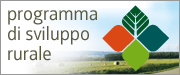 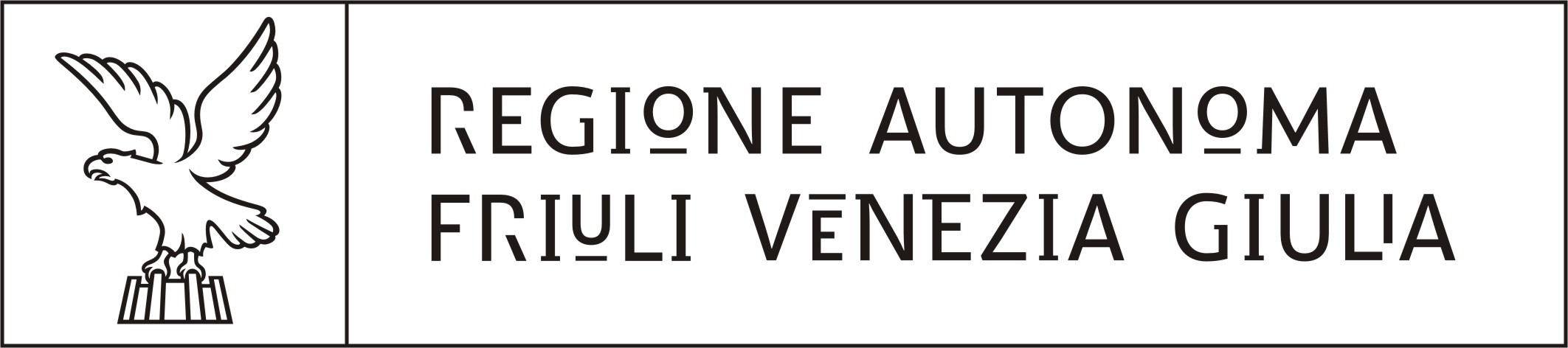 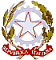 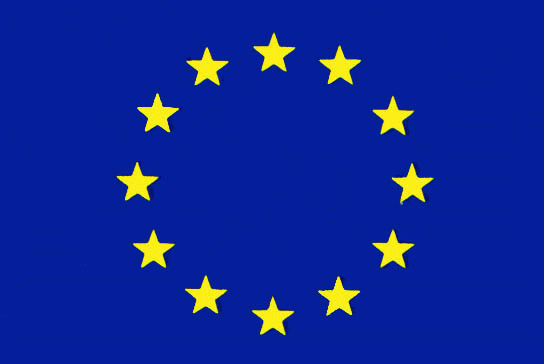     Ministero delle politiche    agricole e forestali    Ministero delle politiche    agricole e forestali        Unione europea        Unione europeaCognomeNomeData di nascitaComune di nascitaProv. Prov. Residente in (via, piazza, viale)n.Comune di Prov. Prov. Codice fiscalein qualità di amministratore e legale rappresentante dell’aziendain qualità di amministratore e legale rappresentante dell’aziendain qualità di amministratore e legale rappresentante dell’aziendain qualità di amministratore e legale rappresentante dell’aziendain qualità di amministratore e legale rappresentante dell’aziendain qualità di amministratore e legale rappresentante dell’aziendain qualità di amministratore e legale rappresentante dell’aziendaCUAA (codice fiscale)PARTITA IVACognome o Ragione socialeNomeResidenza o sede legale in Comune di Prov.Prov.TelefonoCellulare Indirizzo emailIndirizzo di posta elettronica certificata - PEC4.1.1 - Miglioramento delle prestazioni e della sostenibilità globale delle imprese agricole4.1.1 - Miglioramento delle prestazioni e della sostenibilità globale delle imprese agricoleDescrizione interventiImporto al netto dell’IVAAcquisto, costruzione, ristrutturazione, ampliamento di fabbricati produttivi, funzionali al ciclo produttivo, serre e strutture zootecniche, in relazione al miglioramento delle prestazioni economiche e ambientali dell’azienda.Acquisto, costruzione, ristrutturazione, ampliamento di  fabbricati adibiti alla prima lavorazione, alla trasformazione, allo stoccaggio o alla vendita dei prodotti agricoli, in relazione al miglioramento delle prestazioni economiche e ambientali dell’azienda.Acquisto di macchinari, attrezzature e impianti, ivi compresi quelli informatici e l’impiantistica di collegamento per la gestione o esecuzione delle operazioni collegate al ciclo colturale, di raccolta e all’allevamento.Acquisto di macchinari, attrezzature e impianti ivi compresi quelli informatici e l’impiantistica di collegamento per la trasformazione o la commercializzazione di prodotti agricoli.Realizzazione dei seguenti miglioramenti fondiari:1) sistemazioni idraulico-agrarie dei terreni, finalizzate al contenimento dell’erosione del suolo e che non abbiano effetti di riduzione di habitat di interesse comunitario;2) impianti frutticoli, escluse le short rotation, le colture dedicate a biomassa in genere e gli impianti di piante annuali;3) realizzazione degli elementi strutturali collegati alla gestione del pascolo;4) terrazzamenti, ciglionamenti, affossature per la regimazione delle acque superficiali;5) viabilità aziendale ed elettrificazione aziendale.Interventi di efficientamento energetico, mediante l’isolamento termico degli involucri degli edifici agricoli produttivi funzionali all’attività aziendale esistente, comprese le serre, relativi strumenti di regolazione, ristrutturazione di impianti termici ed elettrici esistenti, finalizzati alla riduzione del consumo di energia in azienda.Realizzazione di impianti solari-termici e fotovoltaici integrati su edifici agricoli e strutture produttive aziendali, di impianti microeolici ed idroelettrici, di impianti geotermici, pompe di calore, di impianti di conversione energetica delle biomasse solide e liquide sostenibili, ivi compresi gli impianti di digestione anaerobica (biogas), di recupero dei cascami (residui delle lavorazioni) termici e di trigenerazione nonché per l’acquisto ed installazione di accumulatori dell’energia  prodotta.Interventi finalizzati ad aumentare il benessere degli animali oltre gli standard minimi fissati dalla normativa.Realizzazione di schermature vegetazionali per il miglioramento del paesaggio e la mitigazione della propagazione dei rumori e delle emissioni odorigene e gassose derivanti dalle lavorazioni.Interventi per il miglioramento delle condizioni di lavoro e la sicurezza degli addetti, oltre gli standard minimi fissati dalla normativa di settore vigente.Costi generali.COSTO TOTALE tipo di intervento 4.1.1 euro4.1.2 – Efficientamento dell’uso dell’acqua nelle aziende agricole4.1.2 – Efficientamento dell’uso dell’acqua nelle aziende agricoleDescrizione interventoImporti al netto dell’IVAConversione degli impianti di irrigazione esistenti da scorrimento a impianti pluvirrigui di tipo fisso anche a scomparsa, del tipo ad aspersione con macchine semoventi (cd rotoloni), del tipo mobile (tipo ad ali imperniate o  ad ali translanti), localizzata del tipo a goccia, puntuale o a fascia, o per subirrigazione e di impianti di microirrigazione per aspersione compresi i relativi sistemi informatici ed elettronici di controllo e di misurazione del consumo dell’acqua.Realizzazione di sistemi di irrigazione innovativi come in dettaglio specificati alla voce precedente.Realizzazione di sistemi di recupero e trattamento delle acque reflue aziendali a scopo irriguo, quali gli impianti di fitodepurazione, includendo in esse quelle derivanti dal recupero delle acque di irrigazione in eccesso.Realizzazione di sistemi di irrigazione a ciclo chiuso, senza dispersioni - flusso o riflusso a recupero d’acqua.Realizzazione di invasi aziendali, anche di utilizzo collettivo, di capacità  utile massima di 250.000 metri cubi coerentemente con la demarcazione contenuta nell’accordo di partenariato con l’Italia, di cui all’art. 14 del regolamento (UE) 1303/2013, per la raccolta delle acque meteoriche e relativi impianti di distribuzione di carattere esclusivamente aziendale.Acquisto e installazione di sistemi per la programmazione, la gestione, la misurazione, il controllo, il telecontrollo e l’automatizzazione ivi compresi i contatori.Realizzazione di interventi collegati direttamente alle voci precedenti quali le dotazioni e l’impiantistica.Costi generali.COSTO TOTALE tipo di intervento 4.1.2 euroDescrizione altri interventi del Piano aziendaleImporto al netto dell’IVACOSTO TOTALE ALTRI INTERVENTI euro 